St. Alban’s Catholic Primary School                             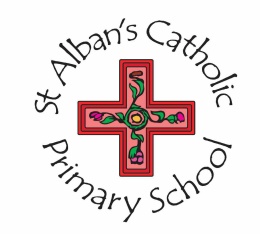  Year 1 Class Teacher Person SpecificationWhat follows is a summary of the training, qualifications and experience, as well as the knowledge, understanding and qualities that the successful candidate will be expected to possess.(Please note: Candidates failing to demonstrate all of the below essential criteria will automatically be excluded from consideration)Criteria:Essential or DesirableQualified Teacher statusEKnowledge and understanding of the distinctive nature of a Catholic SchoolEAn ability to actively support and promote spirituality and the school’s Catholic aims positively.ETeaching experience in EYFS and/or Key Stage One and/or Key Stage TwoEKnowledge and understanding of the monitoring, assessment, recording and reporting of pupils’ progressEEvidence of commitment to continuing professional development.EKnowledge and understanding of the statutory requirements of legislation concerning Equal Opportunities, Health & Safety, SEND and Child Protection.EKnowledge and understanding of the need to safeguard and promote the welfare of children.EKnowledge and understanding of effective teaching and learning strategiesEAn ability to apply a range of behaviour and classroom management techniques effectively.EAn ability to develop good personal relationships within a team.EAn ability to communicate effectively (both orally and in writing) to a variety of audiences.EAn ability to create a happy, challenging and effective learning environment.EAn ability to prioritise, plan and organise self and others working under your directionEAn ability to prioritise, plan and organise self , whilst working under the direction of other staffEAn ability to maintain and develop good relationships between home and school.EAn ability to maintain and develop good relationships with Governors, Parish, local community, other schools, LA and other agencies.E